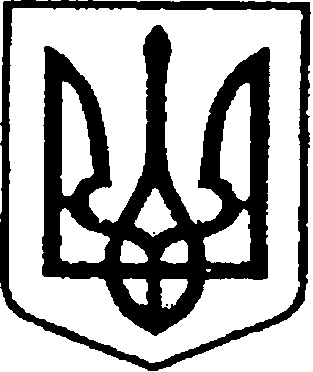 УКРАЇНАЧЕРНІГІВСЬКА ОБЛАСТЬМІСТО НІЖИНМ І С Ь К И Й  Г О Л О В А  Р О З П О Р Я Д Ж Е Н Н Явід 12 березня 2019 р.                             м. Ніжин	                                       № 72Про затвердження переліку відповідальнихосіб з питань підвищення прозорості роботи виконавчих органів Ніжинської міської ради        Відповідно до  статей  42, 59, 73 Закону України «Про місцеве самоврядування в Україні», Регламенту виконавчого комітету Ніжинської міської ради Чернігівської області VII скликання, затвердженого рішенням виконавчого комітету міської ради від 11 серпня 2016 року № 220: Затвердити перелік відповідальних осіб з питань підвищення прозорості роботи виконавчих органів Ніжинської міської ради, згідно додатку.Відповідальним особам забезпечити надання необхідної інформації відповідно до напрямку діяльності до відділу інформаційно-аналітичної роботи та комунікацій з громадськістю виконавчого комітету Ніжинської міської ради (Шведун А.С.) для розміщення на офіційному сайті Ніжинської міської ради.Відповідальним особам щомісячно (до 20 числа) у письмовому вигляді надавати інформацію про виконання розпорядження заступнику міського  голови з питань діяльності виконавчих органів ради І.В. Алєксєєнку. Відділу інформаційно-аналітичної роботи та комунікацій з громадськістю виконавчого комітету Ніжинської міської ради (Шведун А.С.) забезпечити узагальнення та розміщення поданої інформації на офіційному сайті Ніжинської міської ради, проводити щомісячний аналіз шляхом моніторингу розміщеної інформації. Відділу з питань  діловодства  та роботи зі зверненнями громадян (Остапенко С.В.) забезпечити ознайомлення з даним розпорядженням відповідальних осіб, відповідно до напрямку.Відділу  інвестиційної діяльності та розвитку інфраструктури (Ворона Д.П.) забезпечити оприлюднення даного розпорядження на сайті Ніжинської міської ради. Контроль за виконанням даного розпорядження покласти на заступника  міського  голови з питань діяльності виконавчих органів ради І.В. Алєксєєнка.Міський голова     	    		                                                       А.В. Лінник Візують:Начальник відділу інвестиційної   діяльності та розвитку інфраструктури	     Д.П. ВоронаЗаступник міського голови з питань діяльності виконавчих органів ради                                                   І.В. АлєксєєнкоНачальник відділу юридично-кадрового забезпечення апарату виконавчого комітету Ніжинської міської ради				                                              В.О. ЛегаПерший заступник міського голови з питань діяльності виконавчих органів ради                                         Г.М.ОлійникПЕРЕЛІКвідповідальних осіб з питань підвищення прозорості роботи виконавчих органів Ніжинської міської радиПерший заступник міського головиз питань діяльності виконавчих органів ради                                       Г.М. ОлійникДодаток 	до розпорядження міського головивід 12 березня 2019 року  № 72№ п/пП.І.Б.ПосадаНапрямок 1.Доля Оксана ВолодимирівнаНачальник відділу з питань організації діяльності Ніжинської міської ради та її виконавчого комітетуІнформація про роботу органів місцевої влади (виконавчий комітет, депутатський корпус)Професійна етика та конфлікт інтересів (депутатський корпус)2.Шведун Анна СергіївнаНачальник відділу інформаційно-аналітичної роботи та комунікацій з громадськістю виконавчого комітету Ніжинської міської ради Інформація про роботу органів місцевої владиДоступ та участь3.Гавриш Тетяна МиколаївнаНачальник відділу економіки виконавчого комітету Ніжинської міської ради Закупівлі (узагальнення та контроль за оприлюдненням)4.Лях Оксана МиколаївнаНачальник відділу квартирного обліку, приватизації житла та ведення реєстру територіальної громади виконавчого комітету Ніжинської міської радиЖитлова політика5.Писаренко Людмила ВіталіївнаНачальник фінансового управління Ніжинської міської ради Бюджетування та контракти6.Ворона Денис ПавловичНачальник відділу інвестиційної діяльності та розвитку інфраструктури виконавчого комітету Ніжинської міської радиГранти, виділення фінансів7.Кулініч Валентина МихайлівнаНачальник управління праці та соціального захисту населення Ніжинської міської радиСоціальні послуги8.Лега В’ячеслав ОлександровичНачальник відділу юридично-кадрового забезпечення апарату виконавчого комітету Ніжинської міської радиКадрові питанняПрофесійна етика та конфлікт інтересів (посадові особи виконавчих органів Ніжинської міської ради)9.Місан Валентина МиколаївнаМироненко Вікторія БорисівнаНачальник відділу земельних відносин виконавчого комітету Ніжинської міської радиНачальник відділу містобудування та архітектури виконавчого комітету Ніжинської міської радиЗемлекористування та будівельна політика10.Кушніренко Анатолій МиколайовичНачальник управління житлово-комунального господарства та будівництва Ніжинської міської радиКомунальні підприємства11.Міщенко Наталія ІванівнаНачальник відділу з управління та приватизації комунального майнавиконавчого комітету Ніжинської міської радиКомунальне майно12.Крапив’янський Станіслав МиколайовичНачальник управління освіти Ніжинської міської радиОсвіта